107/ NOLU PARSEL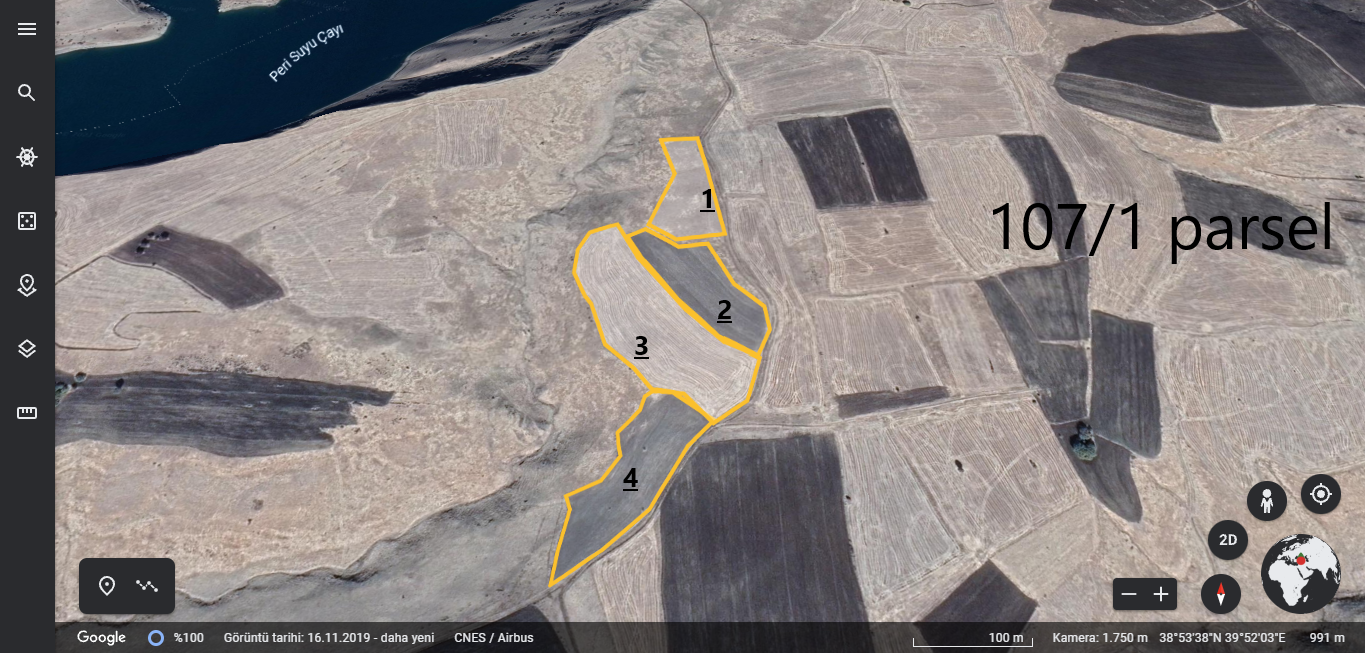 